附件1：聊城大学网上办事大厅全景教学空间使用申请流程说明一、流程概述全景教学空间面向全校教工开放，经审批后使用。主要用于示范教学、专家讲座、思政课堂、直播教学、虚拟VR教学等。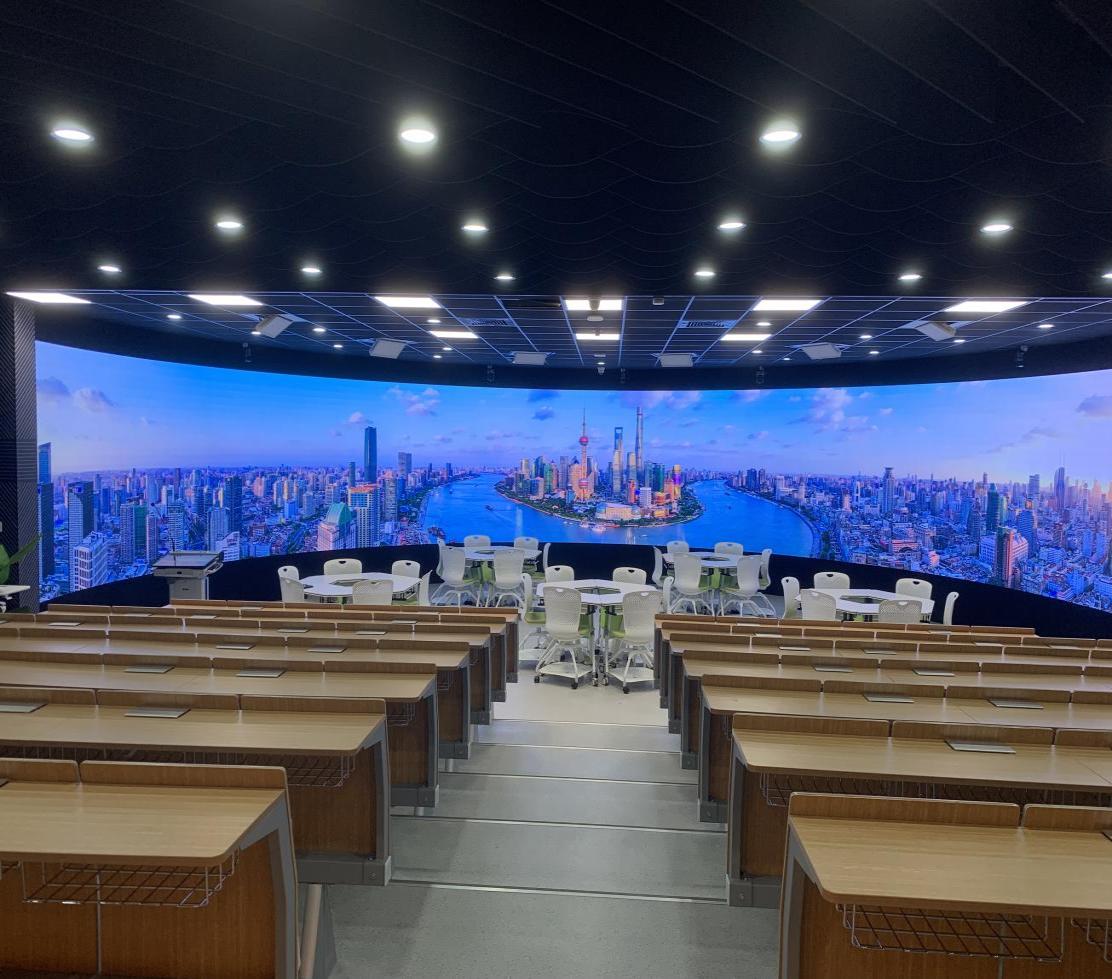 二、办理流程     1.申请人填写并提交申请表单。其中申请人须为本校教职工。     2.教务处管理员进行初审，并提交审核意见。     3.教务处分管领导进行终审。     4.管理员为申请人分配随机开锁密码。三、制度依据      《聊城大学全景教学空间管理制度》四、流程图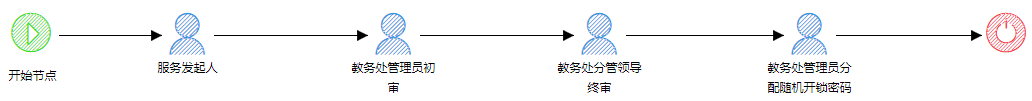 五、注意事项1.使用全景教学空间前，使用者应完成使用培训。2.使用过程中，应维持教室内设备完好，环境干净整洁。3.使用结束后，使用者应负责关闭设备电源及门锁。联系人：耿庆军，8239020